nr 23/2023 (1001)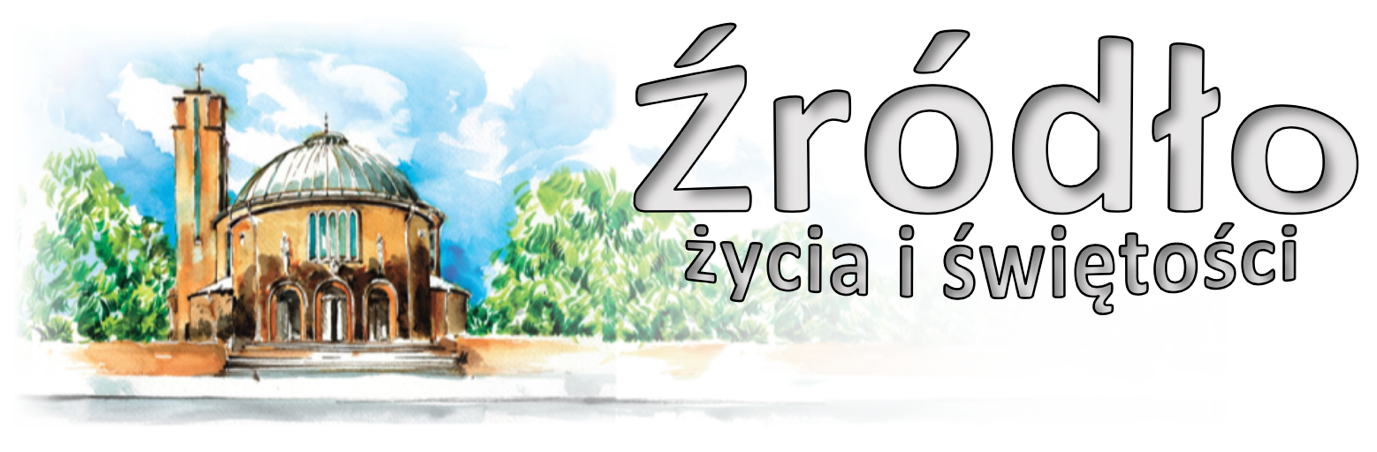 4 czerwca 2023 r.gazetka rzymskokatolickiej parafii pw. Najświętszego Serca Pana Jezusa w RaciborzuUroczystość Najświętszej TrójcyEwangelia według św. Jana (J 3,16-18)„Jezus powiedział do Nikodema: Tak Bóg umiłował świat, że Syna swego Jednorodzonego dał, aby każdy, kto w Niego wierzy, nie zginął, ale miał życie wieczne. Albowiem Bóg nie posłał swego Syna na świat po to, aby świat potępił, ale po to, by świat został przez Niego zbawiony. Kto wierzy w Niego, nie podlega potępieniu; a kto nie wierzy, już został potępiony, bo nie uwierzył w imię Jednorodzonego Syna Bożego”.Światłością jest Ojciec, światłością Syn, światłością Duch Święty, razem jednak nie stanowią trzech światłości, lecz jedną światłość. Dlatego też mądrością jest Ojciec, mądrością jest Syn, mądrością Duch Święty, a razem nie są trzema mądrościami, lecz jedną mądrością. A ponieważ tym samym jest w niej być, co być mądrością, przeto Ojciec i Syn, i Duch Święty są jedną istotą. A że nie jest tam czymś innym być i być Bogiem, więc jest jeden Bóg: Ojciec, Syn i Duch Święty... Kiedy więc wystarczyło zrozumieć w przybliżeniu to, co się mówi, przyjęto ten sposób wyrażania się, aby coś odpowiedzieć na pytania: Co to są za „Troje”? Co za „Troje” wyznaje nasza wiara, kiedy twierdzi, że Ojciec różni się od Syna, a Duch Święty – Dar Boży – różni się od Ojca i Syna? Kiedy więc stawia się pytanie: Co to są ci „Troje”? albo: czym są ci „Trzej”, staramy się wymyślić jakieś specyficzne miano ogólne, które by objęło tę potrójną rzeczywistość. I nic nam na myśl nie przychodzi, ponieważ wielkość Bóstwa przewyższa możliwości potocznego słownictwa. Bliższe bowiem prawdy jest pojęcie o Bogu niż mówienie, a sama prawda przewyższa jeszcze pojęcie... Pismo Święte poucza nas z wszelką pewnością o tym, w co należy pobożnie wierzyć i co przedstawia się duszy z niewątpliwą pewnością: uczy więc, że jest Ojciec i Syn, i Duch Święty oraz że Syn nie jest tym samym co Ojciec, a Duch Święty nie jest tym samym co Ojciec czy Syn. Szukano, jak nazwać tych Troje. Mówiono więc o Substancjach albo Osobach. Oznaczeniem takim chciano dać do zrozumienia, że nie ma tu różnic, ale też nie ma i pojedynczości. Tak więc wskazywano tu na jedność przez określenie „jedna istota” i na troistość, ponieważ wymienia się trzy substancje albo Osoby... Jeśli więc ktoś chce dla potrzeb dyskusji przyjąć jakieś oznaczenie... tak, by móc jednym określeniem odpowiedzieć na pytanie: kto są ci Troje, i chce odpowiedzieć: trzy Substancje albo trzy Osoby, to niechaj odsunie od tego wszelkie pojęcie masy i rozciągłości, różnorodności jakiejś lub niepodobności, które mogłyby nasuwać myśl, że coś tu jest mniejsze lub większe od drugiego. Niech w ten sposób unika tak pomieszania Osób, jak i rozróżnień wprowadzających jakąś nierówność. Jeśli nie możemy zrozumieć, to przez wiarę przyjmujmy, aż zajaśnieje w naszych sercach Ten, który powiedział przez Proroków: „Jeśli wierzyć nie będziecie, nie zrozumiecie” (Iz 7,9).św. Augustyn (zm. w 430 r.)www.nspjraciborz.pl.    YT: NSPJRaciborzOgłoszenia z życia naszej parafiiPoniedziałek – 5 czerwca 2023 – św. Bonifacego, biskupa i męczennika 		Mk 12,1-12	  630			Za † Violettę Staliś w 1. rocznicę śmierci	  900			Do Miłosierdzia Bożego za †† mamę Genowefę, tatę Filipa, siostrę Pelagię, braci Jana i Zdzisława, bratową Helenę, dziadków i pokrewieństwo z obu stron	1800	1.	Do Bożej Opatrzności z podziękowaniem za otrzymane łaski, z prośbą o dalsze, Boże błogosławieństwo i zdrowie dla bratanicy Kariny z okazji 50. rocznicy urodzin			2.	W intencji Przemka z okazji 30. rocznicy urodzin, z podziękowaniem za otrzymane łaski, z prośbą o dalsze Boże błogosławieństwo i zdrowie     		Nabożeństwo CzerwcoweWtorek – 6 czerwca 2023 								Mk 12,13-17	  630			Do Miłosierdzia Bożego za †† rodziców Józefa i Mariannę, brata Michała, teściów Jana i Gertrudę, męża Rudolfa, †† z rodzin z obu stron, Heinza i Herberta Stroka	  800			W języku niemieckim: Zu Gottes Barmherzigkeit für verstorbene Eltern Maria und Georg sowie alle verlassene Seelen	1800	1.	Za †† rodziców Helenę i Mieczysława Skroban, braci, siostrę, teściów Ernestynę i Stanisława Marko, szwagra Józefa			2.	Do Miłosierdzia Bożego za † Urszulę Mandera w 15. rocznicę śmierci, jej †† rodziców i teściów oraz dusze w czyśćcu					Nabożeństwo Czerwcowe	1800			W klasztorze Annuntiata Msza Święta za wstawiennictwem św. Charbela; świadectwo Raymonda Nadera z LibanuŚroda – 7 czerwca 2023 								Mk 12,18-27	  630			Do Bożej Opatrzności w intencji Marii i Tadeusza, dzieci Anny i Pawła oraz ich rodzin z podziękowaniem za otrzymane łaski, z prośbą o dalsze, o zdrowie, Boże błogosławieństwo i opiekę Matki Najświętszej	  900			Za †† rodziców Józefa i Anielę Durlak, brata Andrzeja	1730			Nabożeństwo ku czci św. Józefa	1800	1.	Za † żonę Halinę Staniszewską, †† rodziców Natalię i Edwarda, rodzeństwo Genowefę, Stefanię i Helenę, braci Jana i Stanisława			2.	Za † Brygidę Christ w 1. rocznicę śmierci			Nabożeństwo CzerwcoweCzwartek – 8 czerwca 2023 – Najświętszego Ciała i Krwi Chrystusa 			J 6,51-58	  700			Za † Jana Budziosz i wszystkich †† z rodziny	  900	1.	W intencji Parafian (po Mszy procesja)			2.	W intencji kapłanów naszej parafii w kolejne rocznice święceń	ok. 1130 (bezpośrednio po zakończeniu procesji) Za † Elżbietę Dybalską w rocznicę urodzin, † męża Bolesława Dybalskiego, całe †† pokrewieństwo, † męża Krzysztofa Janasa, siostrę Urszulę Socha, †† z pokrewieństwa i dusze w czyśćcu	1800			W intencji wszystkich członków wspólnoty Wieczystej Adoracji	1930			Raciborski Wieczór UwielbieniaPiątek – 9 czerwca 2023 								Mk 12,35-37	  630			Za † Stanisława Skopińskiego (od sąsiadów z ulicy Katowickiej 1)	  900			Za † siostrę Joannę	1500			Koronka do Bożego Miłosierdzia	1800	1.	Za † męża Zdzisława w rocznicę urodzin i za †† z całej rodziny			2.	Za † Mariana Głąb w 21. rocznicę śmierci, †† teściów Karolinę i Stanisława Głąb, rodziców Józefę i Stanisława, braci Józefa, Mariana, Kazimierza, Anielę, Stefana i Salomeę, Jana i Annę Wysowskich, Krystynę i Józefa Bukowiec oraz dusze w czyśćcu													Nabożeństwo Czerwcowe i procesja EuchrystycznaSobota – 10 czerwca 2023 								Mk 12,38-44	  630	1.	Do Bożej Opatrzności z okazji 78. rocznicy urodzin Danuty z podziękowaniem za otrzymane łaski, z prośbą o Boże błogosławieństwo i zdrowie dla całej rodziny			2.	Za † Antoniego Ochrombel	1730			Nabożeństwo Czerwcowe i procesja Euchrystyczna	1800	1.	Do Miłosierdzia Bożego za † męża Władysława Piwowar w 7. rocznicę śmierci, †† synów Andrzeja i Jana, braci Antoniego i Franciszka, †† rodziców z obu stron i †† z pokrewieństwa			2.	Do Miłosierdzia Bożego za † męża i ojca Tadeusza Rudakiewicza w 15. rocznicę śmierci, †† brata Edwarda, rodziców, teściów, zięcia Leszka, dziadków z obu stron i dusze w czyśćcu	1800			W kościele NSPJ Czuwanie dla młodzieży (okazja do spowiedzi o 1700, Msza o 1800; spotkanie w ogrodzie…)10 Niedziela Zwykła – 11 czerwca 2023 			Oz 6,3-6; Rz 4,18-25; Mt 9,9-13	  700			Za † Franciszka Niklewicza	  830			Godzinki o Niepokalanym Poczęciu NMP	  900			O zdrowie i Boże błogosławieństwo dla Agnieszki i Pawła Meyer oraz dzieci: Adrianny, Wiktora i Aleksandra						Katecheza o Kościele: „Schizma wschodnia”	1030			Do Bożej Opatrzności w intencji Grażyny i Bogdana z okazji 30. rocznicy ślubu z podziękowaniem za otrzymane łaski, z prośbą o błogosławieństwo na dalsze lata życia, zdrowie i opiekę Matki Bożej, szczególnie dla córek Bożeny i Justyny i całej rodziny						W kaplicy pod kościołem dla dzieci W intencji Parafian	1200	1.	Za †† Józefę i Tadeusza w kolejną rocznicę śmierci i †† z rodziny			2.	Za †† Michała i Jadwigę Mateńczuk, †† z rodziny (od rodziny Grzesiowskich)	1700			Różaniec	1730			Nabożeństwo Czerwcowe i procesja Euchrystyczna	1800			Do Miłosierdzia Bożego za † brata Józefa Lechowicza, bratową Agnieszkę, rodziców Józefa i Barbarę, dziadków i dusze w czyśćcuW tym tygodniu modlimy się: o wierność Chrystusowi Eucharystycznemu i niedzielnej EucharystiiDzisiaj Niedziela Trójcy Świętej. Zapraszamy na godz. 1700 na modlitwę Różańcową za młode pokolenie, oraz na godz. 1730 na nieszpory niedzielne.Również dzisiaj w naszym kościele spotkanie osób modlących się w Kaplicy Wieczystej Adoracji. O 1500 Koronka, konferencja, świadectwa, a później w ogrodzie spotkanie przy kawie i herbacie. Zapraszamy wszystkich, także osoby, które nie są formalnie wpisane w harmonogram.W poniedziałek o 1930 próba scholi.We wtorek o godz. 1530 spotkanie Klubu Seniora, po wieczornej Mszy spotkanie Kręgu Biblijnego, o 1700 próba chóru.Spotkanie Ruchu Rodzin Nazaretańskich w środę po wieczornej Mszy Świętej.Również w środę o 1730 nabożeństwo ku czci św. Józefa. Planujemy, aby takie nabożeństwa były odprawiane systematycznie, raz w miesiącu w pierwsze środy.W czwartek uroczystość Najświętszego Ciała i Krwi Pańskiej. Po Mszy o 900 wyruszymy w procesji Bożego Ciała (Wczasowa, Szczęśliwa, Opawska, Katowicka, Słowackiego, Żeromskiego). Zachęcamy do licznego i modlitewnego udziału. Procesja Eucharystyczna jest także formą świadectwa. Prosimy o przygotowanie trasy procesji. Prosimy też o zgłoszenia (już dzisiaj po Mszy) mężczyzn chętnych do niesienia baldachimu (przydałyby się 2-3 zmiany, czyli 8 12 mężczyzn). Bezpośrednio po procesji (ok 1130) Msza Święta. Za pobożny udział w procesji można zyskać odpust zupełny.W kolejne dni (dawna oktawa Bożego Ciała) po Mszy wieczornej Procesja Eucharystyczna.W Boże Ciało o 1800 Msza Święta w intencji członków Wieczystej Adoracji; o 1930 Raciborski Wieczór Uwielbienia. Również na G. św. Anny Koncert Uwielbienia.W piątek o 1500 Koronka do Bożego Miłosierdzia.Młodzież zapraszamy w sobotę na Czuwanie dla młodzieży. Tym razem jednak czuwanie odbędzie się w naszym kościele. Okazja do spowiedzi będzie już o 1700, Eucharystia o 1800; po niej w ogrodzie okazja do spotkania.Z początkiem czerwca ukazało się kolejne wydanie Wiadomości z parafii i podsumowanie minionego miesiąca. Zachęcamy do obejrzenia, Wiadomości są dostępne na stronie internetowej.W poniedziałek w parafii Samborowice o 1800 spotkania Bractwa św. Józefa.We wtorek Siostry z klasztoru Annuntiata zapraszają na Mszę Świętą za wstawiennictwem św. Charbela oraz na świadectwo Raymonda Nadera z Libanu.W tym roku przypada 40. rocznica pobytu Ojca Świętego na G. św. Anny. Msza Święta i nieszpory jako dziękczynienie za tamto wydarzenie w niedzielę 18 czerwca. Dla naszej parafii będzie to jednak dzień odpustu. Niemniej, gdyby były osoby chętne na wyjazd, to prosimy o zgłoszenia w zakrystii. Przypominamy o propozycji wakacyjnych ewangelizacyjnych rekolekcjach Oazowych w Miedonii dla uczniów od 8 klasy (17-22 lipca).Przed kościołem do nabycia: nasza parafialna gazetka „Źródło”, Gość Niedzielny (przedstawieni są Neoprezbiterzy). W zakrystii jest do nabycia „Droga do nieba” z dużym i małym drukiem. Jest też Droga do Nieba oprawiana w skórę.Kolekta dzisiejsza przeznaczona jest na bieżące potrzeby parafii.Za wszystkie ofiary, kwiaty i prace przy kościele składamy serdeczne „Bóg zapłać”. W minionym tygodniu odeszła do Pana:Grażyna Dyja, lat 74, zam. na ul. Polnej (Msza pogrzebowa w Zawierciu, pogrzeb we wtorek, 13 VI 2023 o 10.oo)Wieczny odpoczynek racz zmarłym dać PanieWierzę w Kościół Chrystusowy – Jak nie Bóg, to kto?L. Grygiel, Świętość dwojgaMaria Beltrame-Quattrocchi tak opisuje swe poranki z mężem, czyli codzienność pierwszej błogosławionej pary małżeńskiej: „Dzień zaczynał się dla obojga Mszą Świętą i Komunią Świętą. Zamiłowanie Gino do liturgii wyrażało się tym, że czytał mi teksty z danego dnia, gdy się ubierałam, a do kościoła zabierał zawsze mszalik, chociaż części stałe znał doskonale na pamięć. Po wyjściu z kościoła całował mnie na dzień dobry, tak jakby dzień dopiero teraz naprawdę się zaczynał. I tak w istocie było. Potem kupowaliśmy gazetę i wracaliśmy do domu, zaczynając codzienne zajęcia (...). Każde osobno, ale jedno było nieustannie w pamięci i przed oczyma drugiego”. Do refleksjiW jednym z bardzo nielicznych wywiadów żona Arturo Mariego, fotografa sześciu pontyfikatów, wyznaje, że nigdy nie wiedziała, o której godzinie mąż wróci po pracy do domu. Zawsze jednak czekała na niego w eleganckiej sukience, wszak oczekiwała przyjścia swego ukochanego. „Sam Bóg jest twórcą małżeństwa” (Katechizm Kościoła Katolickiego, nr 1603). On też jest, w wolności wybraną i konsekrowaną, drogą ku świętości małżonków. Jedynie sam Bóg, Twórca małżeństwa, może być „recenzentem” naszego życia. To Jego dane jest nam kochać w osobie żony, męża. Jakże często jednak ważniejszy staje się dla nas osąd ludzki: „co ludzie powiedzą?”, „co on/ona o mnie pomyśli?”. Gubimy się nieraz w zabieganiu o dobrą recenzję, stawiając na pierwszym miejscu korzyści towarzyskie, polityczne, materialne, popularność czy ilość tzw. polubień. ZadanieKojarzysz wygląd sztandaru z napisem „Bóg, Honor, Ojczyzna”? Wyjmij z szuflady flagę Polski. Wyprasuj ją, jeżeli jest zagnieciona. Rozłóż lub zawieś i popatrz przez dłuższą chwilę. Weź kartkę papieru i wypisz kilkanaście słów, które podpowiada Ci serce, gdy patrzysz na te barwy. Następnie weź drugą kartkę i naszkicuj tak, jak potrafisz, Twój sztandar wartości. Niech to będzie taki sztandar, który w głębi serca podniesiesz na wysokim drzewcu i będziesz gotów zań oddać siebie. 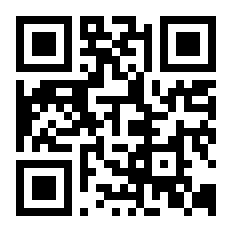 